Ingen fullmakt för upphandling av totalentreprenad för Norra linjen och JurmolinjenUndertecknande understöder inte totalentreprenad för Norra linjens del (40 miljoner) med begagnad färja som knyts till en specifik färjelinje i 15 år. Kommande landskapsregeringar måste ha flexibilitet att kunna flytta färjor till andra linjer vid ogynnsamma väderförhållanden, säsongsvariationer och förändrade trafikupplägg. Detta är därtill inte en nybyggnation, utan upphandling av begagnat tonnage som planerats till 2025. Det behövs bred förankring och en långsiktig investeringsplan som klarar framtida miljökrav, för att säkerställa flexibla trafiklösningar inom skärgårdstrafiken. När en långsiktig investeringsplan är fastslagen, kan upphandling ske för både norra linjen och Jurmolinjen.FÖRSLAGMoment: 75010 Upphandling av sjötrafik, sid 117Ändring av anslag: Fullmakten stryksMomentmotivering:Följande stycken stryks:”Fullmakt Avtalen för Norra linjen och Jurmolinjen går ut 31.8.2025 och kan inte förlängas ytterligare. Föreslås att linjerna upphandlas under året, varför en anhållan om fullmakt om 45 miljoner euro föreslås. För norra linjens del (40 miljoner euro) baserar sig summan på antaganden om vad en totalentreprenad för 15 år kostar med en färja som är byggd år 2012 eller senare. Transportkapaciteten ska motsvara minst 50 personbilar. För Jurmolinjens del (5 miljoner euro) baserar sig summan på antaganden om vad en upphandling för 4+1+1 år kostar och med en transportkapacitet motsvarande minst den samma som år 2023.”Mariehamn den 10 november 2023Tom Forsbom			Anders Holmberg	Wille Valve		Mika Nordberg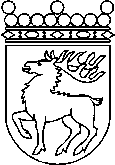 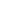 Ålands lagtingBUDGETMOTION nr  3/2023-2024BUDGETMOTION nr  3/2023-2024Lagtingsledamot DatumTom Forsbom2023-11-10Till Ålands lagtingTill Ålands lagtingTill Ålands lagtingTill Ålands lagtingTill Ålands lagting